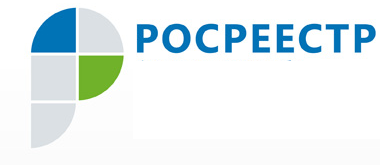 Пресс-релизКАК НЕ НАРУШИТЬ  ЗЕМЕЛЬНОЕ ЗАКОНОДАТЕЛЬСТВО.Самое распространенное нарушение в земельной сфере - самовольное занятие земельного участка или части земельного участка. Такие нарушения выявляется в результате мероприятий по государственному земельному надзору. Чтобы не попасть в неприятную ситуацию, Росреестр рекомендует проверить, имеются ли у вас документы, подтверждающие право владения или пользования земельным участком, на котором вы развели огород, построили дом, гараж, баню и другие объекты. Напомним, что права на земельные участки должны быть оформлены в соответствии с Федеральным законом от 21.07.1997 № 122-ФЗ "О государственной регистрации прав на недвижимое имущество и сделок с ним". Если же вы используете земельный участок по договору аренды, необходимо проверить, не истек ли срок действия договора. Кроме того, необходимо убедиться, что используемые в хозяйстве дрова, строительные и иные материалы размещены вами в границах вашего земельного участка, а не на свободной территории и не на участке соседей. Если же вы решили оградить земельный участок или построить на нем строение, необходимо проверить, соответствует ли площадь фактического землепользования документам на земельный участок (картам, схемам, планам, свидетельствам, кадастровому паспорту или кадастровой выписке на земельный участок), а также сведениям, содержащимся на интернет-сайте Росреестра на портале услуг в разделе "Публичная кадастровая карта". Минимальный размер административного штрафа для граждан за самовольное занятие земельного участка составляет 5 000 рублей. Следует также помнить, что земельные участки должны использоваться в соответствии с целевым назначением, принадлежностью к той или иной категории земель и разрешенным видом использования - эта информация содержится в документах на земельный участок. Заметьте: использование земельного участка не в тех целях, для которых земельный участок был предоставлен, не допускается (минимальный размер административного штрафа для граждан составляет 10 000 рублей). Так, прежде чем начинать строительство коммерческого объекта на земельном участке предоставленном для индивидуального жилищного строительства, либо использовать индивидуальный жилой дом под размещение объекта торговли, правообладателю земельного участка следует ознакомиться с градостроительным регламентом в составе правил землепользования и застройки муниципального образования, так как в планировочном квартале, в котором расположен земельный участок, размещение таких объектов может быть не предусмотрено, что повлечёт нецелевой использование объекта земельных отношений.Также следует отметить, что земельные участки сельскохозяйственного назначения, предоставленные для сельскохозяйственного производства, не допускается использовать для возведения жилых домов, автомобильных стоянок и прочего, то есть в иных целях, не связанных с сельскохозяйственным производством. Такие строения могут быть признаны судом самовольной постройкой и подлежат принудительному сносу, - сообщает Управления Федеральной службы государственной регистрации, кадастра и картографии по ХМАО-Югре.Об Управлении Федеральной службы государственной регистрации, кадастра и картографии по Ханты-Мансийскому автономному округу – ЮгреУправление Федеральной службы государственной регистрации, кадастра и картографии по Ханты-Мансийскому автономному округу – Югре является федеральным органом  исполнительной власти, осуществляющим функции по государственной регистрации прав на недвижимое имущество и сделок с ним, по оказанию государственных услуг в сфере ведения государственного кадастра недвижимости, проведению государственного кадастрового учета недвижимого имущества, землеустройства, государственного мониторинга земель, а также функции по государственной кадастровой оценке, федеральному государственному надзору в области геодезии и картографии, государственному земельному надзору, надзору за деятельностью саморегулируемых организаций оценщиков, контролю деятельности саморегулируемых организаций арбитражных управляющих. Подведомственным учреждением Управления Федеральной службы государственной регистрации, кадастра и картографии по Ханты-Мансийскому автономному округу – Югре является ФГБУ «ФКП Росреестра» по Ханты-Мансийскому автономному округу - Югре. 15 ноября 2013 года руководителем Управления Федеральной службы государственной регистрации, кадастра и картографии по Ханты-Мансийскому автономному округу – Югре назначен Хапаев Владимир Александрович.Контакты для СМИОтдел организации, мониторинга и контроляЛилиана Али-Арслановна Арацханова+7 (3467) 93-07-2786_upr@rosreestr.ru86_око@mail.ru628011, г. Ханты-Мансийск, ул. Мира, д. 27.